О внесении изменений в постановление администрации города Канска от 28.09.2012  № 1522        В связи с технической ошибкой, руководствуясь статьями 30, 55 Устава города Канска ПОСТАНОВЛЯЮ:       1. В постановление администрации города Канска от 28.09.2012 № 1522 внести изменения следующего содержания:        1.1. Наименование постановления изложить в следующей редакции «О внесении изменений в постановление администрации города Канска от 01.03.2012 № 290».       1.2. По тексту пункта 1 постановления слова «Раздел 5 приложения к постановлению администрации города Канска от 13.01.2012 № 02…»  заменить словами «Раздел 5 приложения к постановлению администрации города Канска  от 01.03.2012 № 290…».        2. Главному специалисту по работе со СМИ администрации г.Канска (Н.И.Никоновой) опубликовать настоящее постановление в газете «Официальный Канск» и разместить на официальном сайте муниципального образования  города Канска в сети Интернет.       3. Контроль за исполнением настоящего постановления возложить на заместителя главы города по правовому и организационному обеспечению, управлению муниципальным имуществом и градостроительства А.С.Таскина.       4. Постановление вступает в силу со дня официального опубликования.Исполняющий обязанностиГлавы города Канска                                                                  С.Д. Джаман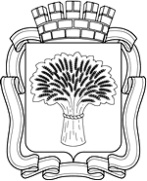 Российская ФедерацияАдминистрация города Канска
Красноярского краяПОСТАНОВЛЕНИЕРоссийская ФедерацияАдминистрация города Канска
Красноярского краяПОСТАНОВЛЕНИЕРоссийская ФедерацияАдминистрация города Канска
Красноярского краяПОСТАНОВЛЕНИЕРоссийская ФедерацияАдминистрация города Канска
Красноярского краяПОСТАНОВЛЕНИЕ 28.11. 2012 №1811